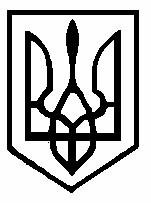 У К Р А Ї Н АКУРЕНІВСЬКА  СІЛЬСЬКА  РАДАЧЕЧЕЛЬНИЦЬКОГО РАЙОНУ ВІННИЦЬКОЇ ОБЛАСТІР І Ш Е Н Н Я     №639 сесія 7 скликання20 січня 2017  року.Про затвердження звіту про виконання сільського бюджету  за 2016 рік.        Відповідно до пункту 23 частини 1 статті 26 Закону України «Про місцеве самоврядування в Україні»,  статті 80 Бюджетного кодексу України, сільська рада  В И Р І Ш И Л А :Затвердити звіт про виконання бюджету  Куренівської сільської ради  за 2016 рік:        - по доходах   в сумі 383497  грн.,              - по видатках  в сумі 435789 грн..Контроль за виконанням даного рішення покласти на постійну комісію з питань бюджету, соціально-економічного розвитку, комунальної власності, соціального захисту населення, освіти, культури,охорони здоров»я  /Кіяшко Ю.О./.            Сільський голова                                                              М.С.Пипко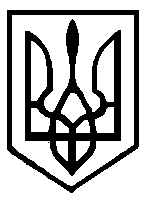 У К Р А Ї Н А КУРЕНІВСЬКА  СІЛЬСЬКА  РАДАЧЕЧЕЛЬНИЦЬКОГО  РАЙОНУ  ВІННИЦЬКОЇ  ОБЛАСТІР І Ш Е Н Н Я    №649 сесія 7 скликання20  січня  2017  року.Про  зміни до сільського бюджету.      Відповідно до  пункту 23 частини першої статті 26, пункту 2 статті 64 Закону України "Про місцеве самоврядування в Україні" та статті  77 Бюджетного Кодексу України, рішення 8 сесії 7 скликання від 20.12.2016 року №51 «Про сільський бюджет на 2017 рік», враховуючи звернення дирекції  КЗ «Вербська сзш І-ІІІ ступенів», за погодженням з постійною комісією з питань бюджету, соціально-економічного розвитку, комунальної власності,  соціального захисту населення,  освіти, культури, охорони здоров»я, сільська  рада  В И Р І Ш И Л А : Контроль за виконанням даного рішення покласти на постійну комісію з питань бюджету, соціально-економічного розвитку, комунальної власності, соціального захисту населення, освіти, культури,охорони здоров»я  /Кіяшко Ю.О./.  Сільський голова                                                                    М.С.ПипкоУ К Р А Ї Н АКУРЕНІВСЬКА  СІЛЬСЬКА  РАДАЧЕЧЕЛЬНИЦЬКОГО РАЙОНУ ВІННИЦЬКОЇ ОБЛАСТІР І Ш Е Н Н Я     №659 сесія 7 скликання20  січня  2017 рокуПро види громадських  робіт для порушників, на яких судом накладено адміністративне стягнення у вигляді громадських робіт  та перелік об»єктів для відбування порушниками  громадських робіт у 2017 році.         Розглянувши запит Чечельницького районного сектору з питань пробації  від 13.01.2017 року №76, відповідно до пункту 2 підпункту «а» частини 1  статті 38 Закону України «Про місцеве самоврядування в Україні», керуючись статтями  301 , 3211  Кодексу України про адміністративні правопорушення, сільська  рада  ВИРІШИЛА:Затвердити види громадських  робіт для порушників, на яких судом накладено адміністративне стягнення у вигляді громадських  робіт,   а також  перелік об»єктів, на яких відбуватимуть покарання  порушники, згідно додатків.Направити дане рішення до Чечельницького районного сектору з питань пробації.Рішення 2 сесії 7 скликання  від 10.12.2015 року №21 «Про види суспільно-корисних робіт у 2016 році» вважати таким, що втратило чинність.Контроль за виконанням даного рішення покласти на постійні комісії (Кіяшко Ю.О., Таранець М.Д.).            Сільський голова                                                                                  М.С.Пипко                                                                                                                                     ДОДАТОК 1                                                                                   до рішення 9 сесії 7 скликання                                                                             Куренівської сільської ради                                                                    від 20.01.2017 року №65Перелік видів суспільно-корисних робіт для порушників, на яких судом накладено адміністративне стягнення у вигляді громадських  робіт, та перелік об»єктів, на яких відбуватимуть покарання  порушники у 2017 році Благоустрій та озеленення  території села, об»єктів соціальної сфери, кладовищ, парку, придорожніх смуг (вирубування чагарників та порослі дерев, скошування трави, побілка, фарбування, розчищення від снігу).Роботи, пов»язані з  ремонтом об»єктів соціальної сфери.Впорядкування  території населеного пункту з метою ліквідації наслідків надзвичайних ситуацій, визнаних такими у  встановленому порядку.Впорядкування та ремонт пам»ятника  загиблим воїнам.Роботи, пов»язані з відновленням та благоустроєм природних джерел та водоймищ, русел річок.Порізка дров для опалення об»єктів соціальної сфери.     Секретар  сільської ради                                                    О.П.Таранець                                                                                                                                     ДОДАТОК 2                                                                                   до рішення 9 сесії 7 скликання                                                                             Куренівської сільської ради                                                                    від 20.01.2017 року №65ОБ»ЄКТИна яких відбуватимуть покарання  порушники, на яких судом накладено адміністративне стягнення у вигляді громадських  робіт у 2017 році Вулиці села та придорожні смуги.Об»єкти соціальної сфери села.Пам»ятник загиблим воїнам та кладовища села.Парк та  ставок  в центрі села.     Секретар  сільської ради                                                    О.П.ТаранецьУ К Р А Ї Н АКУРЕНІВСЬКА  СІЛЬСЬКА  РАДАЧЕЧЕЛЬНИЦЬКОГО РАЙОНУ ВІННИЦЬКОЇ ОБЛАСТІР І Ш Е Н Н Я     №669 сесія 7 скликання20  січня  2017 рокуПро види громадських  робіт для засуджених до покарання у вигляді громадських робіт та перелік об»єктів для відбування засудженими громадських робіт у 2017 році.         Розглянувши запит Чечельницького районного сектору з питань пробації  від 13.01.2017 року №77, відповідно до пункту 2 підпункту «а» частини 1  статті 38 Закону України «Про місцеве самоврядування в Україні», керуючись статтями  301 , 3211  Кодексу України про адміністративні правопорушення, сільська  рада  ВИРІШИЛА:Затвердити види громадських  робіт  для засуджених до покарання у вигляді громадських робіт та перелік об»єктів на яких особи, засуджені до покарання у вигляді громадських робіт,  відбуватимуть покарання, згідно  додатків.Направити дане рішення до Чечельницького районного сектору з питань пробації.Рішення 2 сесії 7 скликання  від 10.12.2015 року №21 «Про види суспільно-корисних робіт у 2016 році» вважати таким, що втратило чинність.Контроль за виконанням даного рішення покласти на постійні комісії (Кіяшко Ю.О., Таранець М.Д.).            Сільський голова                                                                                  М.С.Пипко                                                                                                                                     ДОДАТОК 1                                                                                   до рішення 9 сесії 7 скликання                                                                             Куренівської сільської ради                                                                       від 20.01.2017 року №66Перелік видів суспільно-корисних робіт для засудженихдо покаранняу вигляді громадських  робіту 2017 році 1. Благоустрій та озеленення  території села, об»єктів соціальної сфери, кладовищ, парку,      придорожніх смуг (вирубування чагарників та порослі дерев, скошування трави, побілка,       фарбування, розчищення від снігу). 2. Роботи, пов»язані з  ремонтом об»єктів соціальної сфери.Впорядкування  території населеного пункту з метою ліквідації наслідків надзвичайних ситуацій, визнаних такими у  встановленому порядку.Впорядкування та ремонт пам»ятника  загиблим воїнам.Роботи, пов»язані з відновленням та благоустроєм природних джерел та водоймищ, русел річок.Порізка дров для опалення об»єктів соціальної сфери.     Секретар  сільської ради                                                    О.П.Таранець                                                                                                                                     ДОДАТОК 2                                                                                   до рішення 9 сесії 7 скликання                                                                             Куренівської сільської ради                                                                       від 20.01.2017 року №66ОБ»ЄКТИна яких відбуватимуть покарання  засуджені до громадських  робіт у 2017 році Вулиці села та придорожні смуги.Об»єкти соціальної сфери села.Пам»ятник загиблим воїнам та кладовища села.Парк та  ставок  в центрі села.     Секретар  сільської ради                                                    О.П.ТаранецьУ К Р А Ї Н АКУРЕНІВСЬКА СІЛЬСЬКА РАДАЧЕЧЕЛЬНИЦЬКОГО РАЙОНУ  ВІННИЦЬКОЇ ОБЛАСТІ   Р І Ш Е Н Н Я  № 67        9 сесія 7 скликання    20 січня  2017  року	Відповідно до п. 24 ч.1 ст.26, ст. 69 Закону України «Про місцеве самоврядування в Україні», статей 10, 12, розділів, XII, XIV Податкового кодексу України,   Закону України «Про державний бюджет України на 2017 рік», пункту 23 Закону України  від 20.12.2016 року №1791-VІІ «Про внесення змін до Податкового кодексу України та деяких законодавчих актів України щодо забезпечення збалансованості бюджетних надходжень у 2017 році», у зв’язку зі змінами в бюджетному та податковому законодавстві України та з метою забезпечення наповнення сільського бюджету, за погодженням з постійною комісією сільської ради з питань бюджету, соціально-економічного розвитку, комунальної власності, соціального захисту населення, освіти, культури, охорони здоров»я, сесія сільської ради В И Р І Ш И Л А:      1. Внести зміни до пункту 3 Додатку 2 до рішення 6 сесії Куренівської сільської ради 7 скликання від 14 липня 2016 року №39 «Про встановлення ставок місцевих податків і зборів на території Куренівської  сільської ради у 2017 році», а саме:  викласти пункт 3.  «Розмір ставок земельного податку»  розділу 2 в наступній редакції:	2. Всі інші пункти Додатку 2 затвердженого рішенням сесії Куренівської сільської радивід 14.07.2016 року №39 «Про встановлення ставок місцевих податків і зборів на території Куренівської сільської ради у 2017 році» залишити без змін.           3. Контроль за виконанням  даного рішення   покласти на постійну комісію з питань бюджету, соціально-економічного розвитку, комунальної власності, соціального захисту населення, освіти, культури, охорони здоров»я  /Кіяшко Ю.О./.Сільський голова 	                                                         М.С.ПипкоУ К Р А Ї Н А КУРЕНІВСЬКА  СІЛЬСЬКА  РАДАЧЕЧЕЛЬНИЦЬКОГО  РАЙОНУ  ВІННИЦЬКОЇ  ОБЛАСТІР І Ш Е Н Н Я № 689 сесія 7 скликання20 січня 2017  року.Про  Програму соціально-економічного розвитку територіальної громади села Куренівка у 2017 році.         Відповідно до пункту 22 частини першої статті 26 Закону України «Про місцеве самоврядування в Україні»,  сільська  рада  В И Р І Ш И Л А :Інформацію сільського голови Пипка М.С. про Програму  соціально-економічного розвитку територіальної  громади села Куренівка у  2017 році прийняти до відома.Програму соціально-економічного розвитку територіальної громади села Куренівка у 2017 році  затвердити. /Програма  додається/.Контроль за виконанням даної програми покласти на постійні комісії сільської ради.Сільський голова                                                                 М.С.Пипко                                                                           ЗАТВЕРДЖЕНО                                                                                  рішенням   9 сесії 7 скликання                                                                              Куренівської сільської ради                                                                                   від 20.01.2017 року  №68 «Про                                                                                          Програму соціально-економічного                                                                                        розвитку територіальної громади                                                                         с.Куренівка у 2017 році»ПРОГРАМА  соціально-економічного розвитку територіальної громади  села Куренівка у 2017 роціПідстави   для прийняття рішення про розробку  Програми:Закон України «Про місцеве самоврядування в Україні;Інші законодавчі акти.Мета програми.Покращення економічного розвитку села;покращення  екології  на території села;.Виконавці Програми.Виконавчий комітет Куренівської сільської ради при допомозі  депутатів сільської ради;організації та установи села;приватні підприємці села;жителі  територіальної громади.   Основним шляхом виконання Програми  є робота виконкому та депутатів сільської ради, усвідомлена допомога та участь у виконанні запланованого всіх жителів села.Основні програмні завдання :      Фінансування Програми передбачається за рахунок коштів сільського бюджету, благодійної допомоги, у зв»язку з обмеженим сільським бюджетом, та  інвестицій.Очікувані  результати  реалізації  Програми:   Виконання даної Програми дасть змогу покращити розвиток соціальної інфраструктури села, підвищити рівень суспільних потреб жителів села, покращити навколишнє природне середовище, підвищити економічний стан  села.У К Р А Ї Н АКУРЕНІВСЬКА СІЛЬСЬКА РАДАЧЕЧЕЛЬНИЦЬКОГО РАЙОНУ ВІННИЦЬКОЇ ОБЛАСТІ  Р І Ш Е Н Н Я   №699  сесія 7 скликання20  січня  2017  рокуПро  резервування земельних ділянок       Розглянувши  клопотання Відділу Держгеокадастру у Чечельницькому районі про  зарезервування земельної ділянки площею 8,0000 га, керуючись ст. 12   Земельного Кодексу України та  ст..26, 33 Закону України «Про місцеве самоврядування в Україні», сільська  рада  ВИРІШИЛА:1. На виконання   доручення  Віце-Прем»єр-Міністра України – Міністра регіонального розвитку, будівництва та житлово-комунального господарства України В.Гройсмана зарезервувати земельні ділянки загальною площею 6 га, у т.ч. 4 га  в урочищі «Шамотів Яр» та 2 га в урочищі «Біля Клима»,  для безоплатної передачі земельних ділянок у власність у межах норм, визначених законодавством, військовослужбовцям та працівникам правоохоронних органів, які взяли участь в АТО та громадянам – членам родин загиблих з їх числа.2. Контроль за виконанням даного рішення покласти на постійну комісію з питань агропромислового комплексу, земельних відносин та екології (Таранець М.Д.).        Сільський голова                                                               М.С.ПипкоУ К Р А Ї Н АКУРЕНІВСЬКА СІЛЬСЬКА РАДАЧЕЧЕЛЬНИЦЬКОГО РАЙОНУ ВІННИЦЬКОЇ ОБЛАСТІ  Р І Ш Е Н Н Я   №709  сесія 7 скликання20  січня  2017  року.Про  розгляд заяви Шеремети Миколи Павловича.       Розглянувши  заяву  громадянина   Шеремети Миколи Павловича  про  надання  у приватну власність земельної ділянки  розміром 2 га для ведення особистого селянського господарства, керуючись ст..26, 33 Закону України «Про місцеве самоврядування в Україні», сільська  рада  ВИРІШИЛА:1. Відповідно до ст. ст..121, 122  Земельного Кодексу України, враховуючи  рішення 10 позачергової сесії 3 скликання від 20.06.2000 року «Про забезпечення економічних інтересів  і соціального захисту працівників соціальної сфери села» та  у зв»язку з  обмеженим фондом земель запасу та  резерву сільської ради, відмовити Шереметі Миколі Павловичу у наданні у приватну власність земельної ділянки  площею 2 га для ведення особистого селянського господарства.2. Контроль за виконанням даного рішення покласти на постійну комісію з питань агропромислового комплексу, земельних відносин та екології (Таранець М.Д.).        Сільський голова                                                               М.С.Пипко     1.   Внести  зміни    до  помісячного розпису плану  асигнувань  на  2017 рік  по загальному   фонду  за рахунок вільного залишку  коштів   на  початок  року на загальну суму 16820,00 грн., в т.ч.:     1.1. У зв»язку з   недостатнім  фінансуванням  закладів культури, оплати за електроенергію по  вуличному  освітленню, направити  кошти на видатки  на суму 8820 грн., а саме:КПК                КЕКВ          січень                     0114060           2111          1600,00 грн.                         2120           355,00 грн.                         2210           140,00 грн.                         2273           200,00 грн.    0114090           2111           1250,00 грн.                         2120            275,00 грн.0116060           2273           5000,00 грн.  1.2.  передати кошти на участь у спіфінансуванні видатків у вигляді іншої субвенції у сумі 8000 грн.  на лютий  на харчування  дітей та захисту прав та законних інтересів  сільської громади, а саме:   - КЗ «Вербська середня загальноосвітня школа І-ІІ ступенів» - 6000 грн.,   - Чечельницьке відділення поліції Бершадського відділу поліції ГУНП у Вінницькій області – 2000 грн.. Про внесення змін до рішення 6 сесії 7 скликання від 14.07.2016 року №39 «Про встановлення ставок місцевих податків і зборів на території села Куренівка у  2017 році»№ п/пБаза оподаткування Ставка у відсотках розміру від нормативної грошової оцінки земельних ділянок1земельні ділянки, нормативну грошову оцінку яких проведено0,12земельні ділянки зайняті житловим фондом0,033для сільськогосподарських угідь0,3 4земельні ділянки які, перебувають у постійному користуванні суб’єктів господарювання (крім державної та комунальної форми власності)0,15землі залізничного транспорту (від нормативної грошової оцінки ріллі по області)0,02Стратегічні ціліОпераційні ціліЗавдання, що підлягають реалізаціїЗавдання, що підлягають реалізаціїТермін виконання1. Покращення  інфраструктури села1.1. Покращення дорожньої інфраструктури1.1.1. Проведення поточ-ного ремонту сільських доріг1.1.1. Проведення поточ-ного ремонту сільських дорігпостійно1. Покращення  інфраструктури села1.1. Покращення дорожньої інфраструктури1. Покращення  інфраструктури села1.2. Покращення внутрішньої та зовнішньої комунікаційної доступності1.2.1. Покращення транспортного сполучення села з райцентром1.2.1. Покращення транспортного сполучення села з райцентромпостійно1. Покращення  інфраструктури села1.2. Покращення внутрішньої та зовнішньої комунікаційної доступності1.2.2. Розширення доступу до Інтернету в межах села1.2.2. Розширення доступу до Інтернету в межах селана протязі року1. Покращення  інфраструктури села1.2. Покращення внутрішньої та зовнішньої комунікаційної доступності1.2.2. Покращення телефонного зв»язку1.2.2. Покращення телефонного зв»язкупостійно1. Покращення  інфраструктури села1.3. Покращення водопостачання 1.3.1. Очищення та благоустрій громадських криниць;1.3.1. Очищення та благоустрій громадських криниць;постійно1. Покращення  інфраструктури села1.3. Покращення водопостачання 1.3.2. Стабілізація  роботи існуючої водопровідної мережі;1.3.2. Стабілізація  роботи існуючої водопровідної мережі;постійно1. Покращення  інфраструктури села1.3. Покращення водопостачання 1. Покращення  інфраструктури села1.4.  Освітлення вулиць села1.4.2. Утримання в належному стані системи вуличного освітлення1.4.2. Утримання в належному стані системи вуличного освітленняпостійно2. Покращення навколишнього середовища  села2.1. Підвищення рівня екологічної обізнаності мешканців громади;2.1.1. Проведення роз»яснювальної  роботи по збереженню навколишнього середовища2.1.1. Проведення роз»яснювальної  роботи по збереженню навколишнього середовищапостійно2. Покращення навколишнього середовища  села2.1. Підвищення рівня екологічної обізнаності мешканців громади;2.1.2. Залучення жителів громади до ліквідації стихійних сміттєзвалищ2.1.2. Залучення жителів громади до ліквідації стихійних сміттєзвалищза  потребою2. Покращення навколишнього середовища  села2.1. Підвищення рівня екологічної обізнаності мешканців громади;2.1.3. Висаджування дерев2.1.3. Висаджування деревщорічно2. Покращення навколишнього середовища  села2.2.  Впровадження системи збору та видалення відходів на території села2.2.1. Утримання в належному стані сміттєзвалища2.2.1. Утримання в належному стані сміттєзвалищапостійно2. Покращення навколишнього середовища  села2.2.  Впровадження системи збору та видалення відходів на території села2.2.2. Організація  збору та вивезення відходів2.2.2. Організація  збору та вивезення відходівпостійно3. Підвищення рівня суспільних потреб жителів села3.1. Сприяння розвитку соціальної інфраструктури3.1.1. Організація   відкриття жителями села власних справ по наданню різноманітних послуг населенню села (перекваліфікація за допомогою районного центру зайнятості)3.1.1. Організація   відкриття жителями села власних справ по наданню різноманітних послуг населенню села (перекваліфікація за допомогою районного центру зайнятості)за потребою3. Підвищення рівня суспільних потреб жителів села4. Підвищення економічного значення села у масштабах району4.1. Сприяння розвитку підприємництва4.1.1. Сприяння  організації малого бізнесу4.1.1. Сприяння  організації малого бізнесупостійно4. Підвищення економічного значення села у масштабах району4.1. Сприяння розвитку підприємництва4.1.2. Залучення інвестицій4.1.2. Залучення інвестиційпостійно4. Підвищення економічного значення села у масштабах району4.2. Розвиток «зеленого туризму» на території села4.2.1. Залучення до організації «зеленого туризму» жителів села4.2.1. Залучення до організації «зеленого туризму» жителів селапостійно